                                                                                        Concours organisé par                                                              « LES AMIS PÊCHEURS »        Dimanche 2 avril  2023                         Equipe de 3 pêcheurs                   1 pêcheur au coup, 1 à l’anglaise, 1 au feeder                               Etang de l’AQUIAULNE à Coullons              RDV 6 heures 30                                  Tirage 7 heuresAmorçage 8 h50                                  Pêche : 9 h à 17 h   pause 1 heure pour manger                          Inscriptions  45 € 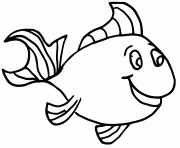 Redistribution total des engagements 15 litres amorceEsches libre sans abus bien sûr  Petite buvette, sandwich + 1 boisson 5 €A commander à l’inscriptionInscription : Pascal ROSA 02 38 35 67 61 ou 06 89 55 13 55                        « Les Amis Pêcheurs » déclinent toutes responsabilités en cas d’accident ou de vol... !!!         IPNS